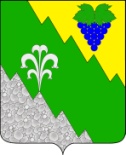 АДМИНИСТРАЦИЯ НИЖНЕБАКАНСКОГО СЕЛЬСКОГО ПОСЕЛЕНИЯ КРЫМСКОГО РАЙОНА РАСПОРЯЖЕНИЕот  26.03.2018	№  8-рстаница НижнебаканскаяО создании  штаба по борьбе с карантинным вредителем коричнево-мраморным клопом на территории Нижнебаканскогосельского поселения Крымского районаНа основании  телефонограммы от 27 марта 2018 года, муниципального образования Крымский район «Об организации на территории Краснодарского края мероприятий, направленных на борьбу с карантинным вредителем коричнево-мраморным клопом»:Для организации мероприятий, направленных на борьбу с карантинным вредителем коричнево-мраморным клопом   создать штаб  в следующем составе: глава Нижнебаканского сельского поселения Крымского района  И.И.Гернеший  (председатель штаба);заместитель главы Нижнебаканского сельского поселения Крымского района А.Н.Шахов (заместитель председателя штаба);Члены штаба:специалист 2 категории Нижнебаканского сельского поселения Крымского района С.В.Сидоренко председатель ТОС  ст.Нижнебаканская  Наяр Т.Н.председатель ТОС ст.Нижнебаканская  Таран А.Н.председатель ТОС  ст.Нижнебаканская  Довбыш Т.А.председатель ТОС  ст.Нижнебаканская  Виткус З.М.председатель ТОС  ст.Нижнебаканская  - Чуракова О.В.председатель ТОС п.Жемчужный  -  Кожанова И.А.Распоряжение вступает в силу со дня его подписания.Глава Нижнебаканского сельского поселенияКрымского района                                                                        И.И.Гернеший